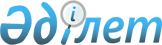 Алакөл аудандық мәслихатының 2017 жылғы 25 желтоқсандағы "Алакөл ауданының Үшарал қаласы мен ауылдық округтерінің 2018-2020 жылдарға арналған бюджеттері туралы" № 24-5 шешіміне өзгерістер енгізу туралыАлматы облысы Алакөл аудандық мәслихатының 2018 жылғы 5 наурыздағы № 29-1 шешімі. Алматы облысы Әділет департаментінде 2018 жылы 20 наурызда № 4580 болып тіркелді
      2008 жылғы 4 желтоқсандағы Қазақстан Республикасының Бюджет кодексінің 106-бабының 4-тармағына, "Қазақстан Республикасындағы жергілікті мемлекеттік басқару және өзін-өзі басқару туралы" 2001 жылғы 23 қаңтардағы Қазақстан Республикасы Заңының 6-бабының 1-тармағының 1) тармақшасына сәйкес, Алакөл аудандық мәслихаты ШЕШІМ ҚАБЫЛДАДЫ:
      1. Алакөл аудандық мәслихатының "Алакөл ауданының Үшарал қаласы мен ауылдық округтерінің 2018-2020 жылдарға арналған бюджеттері туралы" 2017 жылғы 25 желтоқсандағы № 24-5 (Нормативтік құқықтық актілерді мемлекеттік тіркеу тізілімінде № 4500 тіркелген, 2018 жылдың 01 ақпанында Қазақстан Республикасы нормативтік құқықтық актілерінің эталондық бақылау банкінде жарияланған) шешімінің келесі өзгерістер енгізілсін:
      көрсетілген шешімнің 1, 2, 3, 4, 5, 6, 7, 8, 9, 10, 11, 12, 13 тармақтары жаңа редакцияда баяндалсын:
      "1. Үшарал қаласының 2018-2020 жылдарға арналған бюджеті тиісінше осы шешімнің 1, 2 және 3-қосымшаларына сәйкес, оның ішінде 2018 жылға келесі көлемдерде бекітілсін:
      1) кірістер 217449 мың теңге, оның ішінде: 
      салықтық түсімдер 185504 мың теңге;
      салықтық емес түсімдер 0 теңге;
      негізгі капиталды сатудан түсетін түсімдер 0 теңге;
      трансферттер түсімі 31945 мың теңге, оның ішінде:
      ағымдағы нысаналы трансферттер 31945 мың теңге;
      нысаналы даму трансферттері 0 теңге;
      субвенциялар 0 теңге;
      2) шығындар 217449 мың теңге;
      3) таза бюджеттік кредиттеу 0 теңге, оның ішінде:
      бюджеттік кредиттер 0 теңге;
      бюджеттік кредиттерді өтеу 0 теңге;
      4) қаржылық активтерімен операциялар бойынша сальдо 0 теңге;
      5) бюджет тапшылығы (профициті) (-) 0 теңге;
      6) бюджет тапшылығын қаржыландыру (профицитін пайдалану) 0 теңге.";
      "2. Қабанбай ауылдық округінің 2018-2020 жылдарға арналған бюджеті тиісінше осы шешімнің 4, 5 және 6-қосымшаларына сәйкес, оның ішінде 2018 жылға келесі көлемдерде бекітілсін:
      1) кірістер 99886 мың теңге, оның ішінде:
      салықтық түсімдер 25912 мың теңге;
      салықтық емес түсімдер 0 теңге;
      негізгі капиталды сатудан түсетін түсімдер 0 теңге;
      трансферттер түсімі 73974 мың теңге, оның ішінде:
      ағымдағы нысаналы трансферттер 38170 мың теңге;
      нысаналы даму трансферттері 0 теңге;
      субвенциялар 35804 мың теңге;
      2) шығындар 99886 мың теңге;
      3) таза бюджеттік кредиттеу 0 теңге, оның ішінде:
      бюджеттік кредиттер 0 теңге;
      бюджеттік кредиттерді өтеу 0 теңге;
      4) қаржылық активтерімен операциялар бойынша сальдо 0 теңге;
      5) бюджет тапшылығы (профициті) (-) 0 теңге;
      6) бюджет тапшылығын қаржыландыру (профицитін пайдалану) 0 теңге.";
      "3. Бескөл ауылдық округінің 2018-2020 жылдарға арналған бюджеті тиісінше осы шешімнің 7, 8 және 9-қосымшаларына сәйкес, оның ішінде 2018 жылға келесі көлемдерде бекітілсін:
      1) кірістер 77383 мың теңге, оның ішінде:
      салықтық түсімдер 20287 мың теңге;
      салықтық емес түсімдер 0 теңге;
      негізгі капиталды сатудан түсетін түсімдер 0 теңге;
      трансферттер түсімі 57096 мың теңге, оның ішінде:
      ағымдағы нысаналы трансферттер 22930 мың теңге;
      нысаналы даму трансферттері 0 теңге;
      субвенциялар 34166 мың теңге;
      2) шығындар 77383 мың теңге;
      3) таза бюджеттік кредиттеу 0 теңге, оның ішінде:
      бюджеттік кредиттер 0 теңге;
      бюджеттік кредиттерді өтеу 0 теңге;
      4) қаржылық активтерімен операциялар бойынша сальдо 0 теңге;
      5) бюджет тапшылығы (профициті) (-) 0 теңге;
      6) бюджет тапшылығын қаржыландыру (профицитін пайдалану) 0 теңге.";
      "4. Достық ауылдық округінің 2018-2020 жылдарға арналған бюджеті тиісінше осы шешімнің 10, 11 және 12-қосымшаларына сәйкес, оның ішінде 2018 жылға келесі көлемдерде бекітілсін:
      1) кірістер 120789 мың теңге, оның ішінде:
      салықтық түсімдер 17726 мың теңге;
      салықтық емес түсімдер 0 теңге;
      негізгі капиталды сатудан түсетін түсімдер 0 теңге;
      трансферттер түсімі 103063 мың теңге, оның ішінде:
      ағымдағы нысаналы трансферттер 96312 мың теңге;
      нысаналы даму трансферттері 0 теңге;
      субвенциялар 6751 мың теңге;
      2) шығындар 120789 мың теңге;
      3) таза бюджеттік кредиттеу 0 теңге, оның ішінде:
      бюджеттік кредиттер 0 теңге;
      бюджеттік кредиттерді өтеу 0 теңге;
      4) қаржылық активтерімен операциялар бойынша сальдо 0 теңге;
      5) бюджет тапшылығы (профициті) (-) 0 теңге;
      6) бюджет тапшылығын қаржыландыру (профицитін пайдалану) 0 теңге.";
      "5. Ырғайты ауылдық округінің 2018-2020 жылдарға арналған бюджеті тиісінше осы шешімнің 13, 14 және 15-қосымшаларына сәйкес, оның ішінде 2018 жылға келесі көлемдерде бекітілсін:
      1) кірістер 59519 мың теңге, оның ішінде:
      салықтық түсімдер 8712 мың теңге;
      салықтық емес түсімдер 0 теңге;
      негізгі капиталды сатудан түсетін түсімдер 0 теңге;
      трансферттер түсімі 50807 мың теңге, оның ішінде:
      ағымдағы нысаналы трансферттер 15375 мың теңге;
      нысаналы даму трансферттері 0 теңге;
      субвенциялар 35432 мың теңге;
      2) шығындар 59519 мың теңге;
      3) таза бюджеттік кредиттеу 0 теңге, оның ішінде:
      бюджеттік кредиттер 0 теңге;
      бюджеттік кредиттерді өтеу 0 теңге;
      4) қаржылық активтерімен операциялар бойынша сальдо 0 теңге;
      5) бюджет тапшылығы (профициті) (-) 0 теңге;
      6) бюджет тапшылығын қаржыландыру (профицитін пайдалану) 0 теңге.";
      "6. Теректі ауылдық округінің 2018-2020 жылдарға арналған бюджеті тиісінше осы шешімнің 16, 17 және 18-қосымшаларына сәйкес, оның ішінде 2018 жылға келесі көлемдерде бекітілсін:
      1) кірістер 20259 мың теңге, оның ішінде:
      салықтық түсімдер 5203 мың теңге;
      салықтық емес түсімдер 0 теңге;
      негізгі капиталды сатудан түсетін түсімдер 0 теңге;
      трансферттер түсімі 15056 мың теңге, оның ішінде:
      ағымдағы нысаналы трансферттер 0 теңге;
      нысаналы даму трансферттері 0 теңге;
      субвенциялар 15056 мың теңге;
      2) шығындар 20259 мың теңге;
      3) таза бюджеттік кредиттеу 0 теңге, оның ішінде:
      бюджеттік кредиттер 0 теңге;
      бюджеттік кредиттерді өтеу 0 теңге;
      4) қаржылық активтерімен операциялар бойынша сальдо 0 теңге;
      5) бюджет тапшылығы (профициті) (-) 0 теңге;
      6) бюджет тапшылығын қаржыландыру (профицитін пайдалану) 0 теңге.";
      "7. Жағатал ауылдық округінің 2018-2020 жылдарға арналған бюджеті тиісінше осы шешімнің 19, 20 және 21-қосымшаларына сәйкес, оның ішінде 2018 жылға келесі көлемдерде бекітілсін:
      1) кірістер 17945 мың теңге, оның ішінде:
      салықтық түсімдер 3793 мың теңге;
      салықтық емес түсімдер 0 теңге;
      негізгі капиталды сатудан түсетін түсімдер 0 теңге;
      трансферттер түсімі 14152 мың теңге, оның ішінде:
      ағымдағы нысаналы трансферттер 0 теңге;
      нысаналы даму трансферттері 0 теңге;
      субвенциялар 14152 мың теңге;
      2) шығындар 17945 мың теңге;
      3) таза бюджеттік кредиттеу 0 теңге, оның ішінде:
      бюджеттік кредиттер 0 теңге;
      бюджеттік кредиттерді өтеу 0 теңге;
      4) қаржылық активтерімен операциялар бойынша сальдо 0 теңге;
      5) бюджет тапшылығы (профициті) (-) 0 теңге;
      6) бюджет тапшылығын қаржыландыру (профицитін пайдалану) 0 теңге.";
      "8. Көлбай ауылдық округінің 2018-2020 жылдарға арналған бюджеті тиісінше осы шешімнің 22, 23 және 24-қосымшаларына сәйкес, оның ішінде 2018 жылға келесі көлемдерде бекітілсін:
      1) кірістер 56668 мың теңге, оның ішінде:
      салықтық түсімдер 3715 мың теңге;
      салықтық емес түсімдер 0 теңге;
      негізгі капиталды сатудан түсетін түсімдер 0 теңге;
      трансферттер түсімі 52953 мың теңге, оның ішінде:
      ағымдағы нысаналы трансферттер 35034 мың теңге;
      нысаналы даму трансферттері 0 теңге;
      субвенциялар17919 мың теңге;
      2) шығындар 56668 мың теңге;
      3) таза бюджеттік кредиттеу 0 теңге, оның ішінде:
      бюджеттік кредиттер 0 теңге;
      бюджеттік кредиттерді өтеу 0 теңге;
      4) қаржылық активтерімен операциялар бойынша сальдо 0 теңге;
      5) бюджет тапшылығы (профициті) (-) 0 теңге;
      6) бюджет тапшылығын қаржыландыру (профицитін пайдалану) 0 теңге.";
      "9. Ақжар ауылдық округінің 2018-2020 жылдарға арналған бюджеті тиісінше осы шешімнің 25, 26 және 27-қосымшаларына сәйкес, оның ішінде 2018 жылға келесі көлемдерде бекітілсін:
      1) кірістер 60837 мың теңге, оның ішінде:
      салықтық түсімдер 2698 мың теңге;
      салықтық емес түсімдер 0 теңге;
      негізгі капиталды сатудан түсетін түсімдер 0 теңге;
      трансферттер түсімі 58139 мың теңге, оның ішінде:
      ағымдағы нысаналы трансферттер 42436 мың теңге;
      нысаналы даму трансферттері 0 теңге;
      субвенциялар 15703 мың теңге;
      2) шығындар 60837 мың теңге;
      3) таза бюджеттік кредиттеу 0 теңге, оның ішінде:
      бюджеттік кредиттер 0 теңге;
      бюджеттік кредиттерді өтеу 0 теңге;
      4) қаржылық активтерімен операциялар бойынша сальдо 0 теңге;
      5) бюджет тапшылығы (профициті) (-) 0 теңге;
      6) бюджет тапшылығын қаржыландыру (профицитін пайдалану) 0 теңге.";
      "10. Жанама ауылдық округінің 2018-2020 жылдарға арналған бюджеті тиісінше осы шешімнің 28, 29 және 30-қосымшаларына сәйкес, оның ішінде 2018 жылға келесі көлемдерде бекітілсін:
      1) кірістер 17859 мың теңге, оның ішінде:
      салықтық түсімдер 2659 мың теңге;
      салықтық емес түсімдер 0 теңге;
      негізгі капиталды сатудан түсетін түсімдер 0 теңге;
      трансферттер түсімі 15200 мың теңге, оның ішінде:
      ағымдағы нысаналы трансферттер 0 теңге;
      нысаналы даму трансферттері 0 теңге;
      субвенциялар 15200 мың теңге;
      2) шығындар 17859 мың теңге;
      3) таза бюджеттік кредиттеу 0 теңге, оның ішінде:
      бюджеттік кредиттер 0 теңге;
      бюджеттік кредиттерді өтеу 0 теңге;
      4) қаржылық активтерімен операциялар бойынша сальдо 0 теңге;
      5) бюджет тапшылығы (профициті) (-) 0 теңге;
      6) бюджет тапшылығын қаржыландыру (профицитін пайдалану) 0 теңге.";
      "11. Жыланды ауылдық округінің 2018-2020 жылдарға арналған бюджеті тиісінше осы шешімнің 31, 32 және 33-қосымшаларына сәйкес, оның ішінде 2018 жылға келесі көлемдерде бекітілсін:
      1) кірістер 48738 мың теңге, оның ішінде:
      салықтық түсімдер 1806 мың теңге;
      салықтық емес түсімдер 0 теңге;
      негізгі капиталды сатудан түсетін түсімдер 0 теңге;
      трансферттер түсімі 46932 мың теңге, оның ішінде:
      ағымдағы нысаналы трансферттер 31443 мың теңге;
      нысаналы даму трансферттері 0 теңге;
      субвенциялар 15489 мың теңге;
      2) шығындар 48738 мың теңге;
      3) таза бюджеттік кредиттеу 0 теңге, оның ішінде:
      бюджеттік кредиттер 0 теңге;
      бюджеттік кредиттерді өтеу 0 теңге;
      4) қаржылық активтерімен операциялар бойынша сальдо 0 теңге;
      5) бюджет тапшылығы (профициті) (-) 0 теңге;
      6) бюджет тапшылығын қаржыландыру (профицитін пайдалану) 0 теңге.";
      "12. Екпінді ауылдық округінің 2018-2020 жылдарға арналған бюджеті тиісінше осы шешімнің 34, 35 және 36-қосымшаларына сәйкес, оның ішінде 2018 жылға келесі көлемдерде бекітілсін:
      1) кірістер 40584 мың теңге, оның ішінде:
      салықтық түсімдер 1642 мың теңге;
      салықтық емес түсімдер 0 теңге;
      негізгі капиталды сатудан түсетін түсімдер 0 теңге;
      трансферттер түсімі 38942 мың теңге, оның ішінде:
      ағымдағы нысаналы трансферттер 22510 мың теңге;
      нысаналы даму трансферттері 0 теңге;
      субвенциялар 16432 мың теңге;
      2) шығындар 40584 мың теңге;
      3) таза бюджеттік кредиттеу 0 теңге, оның ішінде:
      бюджеттік кредиттер 0 теңге;
      бюджеттік кредиттерді өтеу 0 теңге;
      4) қаржылық активтерімен операциялар бойынша сальдо 0 теңге;
      5) бюджет тапшылығы (профициті) (-) 0 теңге;
      6) бюджет тапшылығын қаржыландыру (профицитін пайдалану) 0 теңге.";
      "13. Тоқжайлау ауылдық округінің 2018-2020 жылдарға арналған бюджеті тиісінше осы шешімнің 37, 38 және 39-қосымшаларына сәйкес, оның ішінде 2018 жылға келесі көлемдерде бекітілсін:
      1) кірістер 40795 мың теңге, оның ішінде:
      салықтық түсімдер 1228 мың теңге;
      салықтық емес түсімдер 0 теңге;
      негізгі капиталды сатудан түсетін түсімдер 0 теңге;
      трансферттер түсімі 39567 мың теңге, оның ішінде:
      ағымдағы нысаналы трансферттер 22172 мың теңге;
      нысаналы даму трансферттері 0 теңге;
      субвенциялар 17395 мың теңге;
      2) шығындар 40795 мың теңге;
      3) таза бюджеттік кредиттеу 0 теңге, оның ішінде:
      бюджеттік кредиттер 0 теңге;
      бюджеттік кредиттерді өтеу 0 теңге;
      4) қаржылық активтерімен операциялар бойынша сальдо 0 теңге;
      5) бюджет тапшылығы (профициті) (-) 0 теңге;
      6) бюджет тапшылығын қаржыландыру (профицитін пайдалану) 0 теңге.";
      2. 2018 жылға арналған Үшарал қаласының бюджетінде бюджеттік алып қоюлардың көлемі 41613 мың теңге сомасында көзделсін.
      3. Көрсетілген шешімнің 1, 4, 7, 10, 13, 16, 19, 22, 25, 28, 31, 34, 37, қосымшалары тиісінше осы шешімнің 1, 2, 3, 4, 5, 6, 7, 8, 9, 10, 11, 12, 13 қосымшаларына сәйкес жаңа редакцияда баяндалсын.
      4. Осы шешімнің орындалуын бақылау Алакөл аудандық мәслихатының "Депутаттық өкілеттік, бюджет, экономика, заңдылықты сақтау, құқықтық қорғау және қоғамдық ұйымдармен байланыс жөніндегі" тұрақты комиссиясына жүктелсін.
      5. Осы шешiм 2018 жылғы 1 қаңтардан бастап қолданысқа енгiзiледі. 2018 жылға арналған Үшарал қаласының бюджеті 2018 жылға арналған Қабанбай ауылдық округінің бюджеті 2018 жылға арналған Бескөл ауылдық округінің бюджеті 2018 жылға арналған Достық ауылдық округінің бюджеті 2018 жылға арналған Ырғайты ауылдық округінің бюджеті 2018 жылға арналған Теректі ауылдық округінің бюджеті 2018 жылға арналған Жағатал ауылдық округінің бюджеті 2018 жылға арналған Көлбай ауылдық округінің бюджеті 2018 жылға арналған Ақжар ауылдық округінің бюджеті 2018 жылға арналған Жанама ауылдық округінің бюджеті 2018 жылға арналған Жыланды ауылдық округінің бюджеті 2018 жылға арналған Екпінді ауылдық округінің бюджеті 2018 жылға арналған Тоқжайлау ауылдық округінің бюджеті
					© 2012. Қазақстан Республикасы Әділет министрлігінің «Қазақстан Республикасының Заңнама және құқықтық ақпарат институты» ШЖҚ РМК
				
      Алакөл аудандық мәслихаттың сессия төрағасы 

Ө. Ахметов

      Алакөл аудандық мәслихаттың хатшысы 

С. Жабжанов
Алакөл аудандық мәслихатының 2018 жылғы "05" наурыздағы "Алакөл ауданының Үшарал қаласы мен ауылдық округтерінің 2018-2020 жылдарға арналған бюджеттері туралы" № 24-5 шешіміне өзгерістер енгізу туралы" № 29-1 шешіміне 1-қосымшаАлакөл аудандық мәслихатының 2017 жылғы 25 желтоқсандағы "Алакөл ауданының Үшарал қаласы мен ауылдық округтерінің 2018-2020 жылдарға арналған бюджеттері туралы" № 24-5 шешімімен бекітілген 1-қосымша
Санаты
Санаты
Санаты
Атауы
Сомасы 

(мың теңге)
Сыныбы
Сыныбы
Сыныбы
Сомасы 

(мың теңге)
Ішкі сыныбы
Ішкі сыныбы
Сомасы 

(мың теңге)
І. Кiрiстер
217 449
1
Салықтық түсiмдер
185 504
01
Табыс салығы
92 862
2
Жеке табыс салығы
92 862
04
Меншiкке салынатын салықтар
92 642
1
Мүлiкке салынатын салықтар
2 065
3
Жер салығы
5 227
4
Көлiк құралдарына салынатын салық
85 350
4
Трансферттердің түсімдері
31 945
02
Мемлекеттiк басқарудың жоғары тұрған органдарынан түсетiн трансферттер
31 945
3
Аудандардың (облыстық маңызы бар қаланың) бюджеттерінен трансферттер
31 945
Функционалдық топ
Функционалдық топ
Функционалдық топ
Функционалдық топ
Функционалдық топ
Сомасы

(мың теңге) 
Кiшi функция
Кiшi функция
Кiшi функция
Кiшi функция
Сомасы

(мың теңге) 
Бағдарлама әкiмшiлiгi
Бағдарлама әкiмшiлiгi
Бағдарлама әкiмшiлiгi
Сомасы

(мың теңге) 
 Бағдарлама
 Бағдарлама
Сомасы

(мың теңге) 
Атауы
Сомасы

(мың теңге) 
2. Шығындар
217 449
01
Жалпы сипаттағы мемлекеттiк қызметтер 
31 392
1
Мемлекеттiк басқарудың жалпы функцияларын орындайтын өкiлдiк, атқарушы және басқа органдар
31 392
124
Аудандық маңызы бар қала, кент, ауыл, ауылдық округ әкімінің аппараты
31 392
001
Аудандық маңызы бар қала, кент, ауыл, ауылдық округ әкiмiнің қызметiн қамтамасыз ету жөніндегі қызметтер
30 892
022
Мемлекеттік органның күрделі шығыстары
500
04
Бiлiм беру
74 185
1
Мектепке дейiнгi тәрбие және оқыту
73 427
124
Аудандық маңызы бар қала, кент, ауыл, ауылдық округ әкімінің аппараты
73 427
004
Мектепке дейінгі тәрбиелеу және оқыту және мектепке дейінгі тәрбиелеу және оқыту ұйымдарында медициналық қызмет көрсетуді ұйымдастыру
73 427
2
Бастауыш, негізгі орта және жалпы орта білім беру
758
124
Аудандық маңызы бар қала, кент, ауыл, ауылдық округ әкімінің аппараты
758
005
Ауылдық жерлерде балаларды мектепке дейін тегін алып баруды және кері алып келуді ұйымдастыру
758
07
Тұрғын үй - коммуналдық шаруашылық
63 744
3
Елді-мекендерді көркейту
63 744
124
Аудандық маңызы бар қала, кент, ауыл, ауылдық округ әкімінің аппараты
63 744
008
Елді мекендердегі көшелерді жарықтандыру
21 136
009
Елді мекендердің санитариясын қамтамасыз ету
1 331
011
Елді мекендерді абаттандыру мен көгалдандыру
41 277
12
Көлік және коммуникация
6 515
1
Автомобиль көлігі
6 515
124
Аудандық маңызы бар қала, кент, ауыл, ауылдық округ әкімінің аппараты
6 515
013
Аудандық маңызы бар қалаларда, ауылдарда, кенттерде, ауылдық округтерде автомобиль жолдарының жұмыс істеуін қамтамасыз ету
6 515
15
Трансферттер
41 613
1
Трансферттер
41 613
124
Аудандық маңызы бар қала, кент, ауыл, ауылдық округ әкімінің аппараты
41 613
043
Бюджеттік алып қоюлар
41 613
3. Таза бюджеттік кредиттеу
0
Бюджеттік кредиттер
0
Санаты 
Санаты 
Санаты 
Санаты 
Сомасы 

(мың теңге)
Сынып
Сынып
Атауы
Сомасы 

(мың теңге)
Ішкі сынып
Ішкі сынып
Сомасы 

(мың теңге)
5
Бюджеттік кредиттерді өтеу
0
01
Бюджеттік кредиттерді өтеу
0
1
Мемлекеттік бюджеттен берілетін бюджеттік кредиттерді өтеу
0
Санаты
Санаты
Санаты
Санаты
Санаты
 

Сомасы

(мың теңге)
Сынып
Сынып
Сынып
Атауы
 

Сомасы

(мың теңге)
Ішкі сынып
Ішкі сынып
Ішкі сынып
 

Сомасы

(мың теңге)
Ерекшелігі
Ерекшелігі
 

Сомасы

(мың теңге)
4. Қаржы активтерімен операциялар бойынша сальдо
0
Қаржы активтерін сатып алу
0
13
Басқалар
0
Санаты
Санаты
Санаты
Санаты
 

Сомасы

(мың теңге)
Сынып
Сынып
Атауы
 

Сомасы

(мың теңге)
Ішкі сынып
Ішкі сынып
 

Сомасы

(мың теңге)
V. Бюджет тапшылығы (профициті)
0
VI. Бюджет тапшылығын қаржыландыру (профицитін пайдалану)
0
7
Қарыздар түсімі
0
Функционалдық топ
Функционалдық топ
Функционалдық топ
Функционалдық топ
Функционалдық топ
 

Сомасы

(мың теңге)
Кіші функция
Кіші функция
Кіші функция
Атауы
 

Сомасы

(мың теңге)
Бағдарлама әкімшісі
Бағдарлама әкімшісі
Бағдарлама әкімшісі
 

Сомасы

(мың теңге)
Бағдарлама
Бағдарлама
 

Сомасы

(мың теңге)
16
Қарыздарды өтеу
0
1
Қарыздарды өтеу
0
452
Ауданның (облыстық маңызы бар қаланың) қаржы бөлімі
0
008
Жергілікті атқарушы органның жоғары тұрған бюджет алдындағы борышын өтеу
0Алакөл аудандық мәслихатының 2018 жылғы "05" наурыздағы "Алакөл ауданының Үшарал қаласы мен ауылдық округтерінің 2018-2020 жылдарға арналған бюджеттері туралы" № 24-5 шешіміне өзгерістер енгізу туралы" № 29-1 шешіміне 2-қосымшаАлакөл аудандық мәслихатының 2017 жылғы 25 желтоқсандағы "Алакөл ауданының Үшарал қаласы мен ауылдық округтерінің 2018-2020 жылдарға арналған бюджеттері туралы" № 24-5 шешімімен бекітілген 4-қосымша
Санаты
Санаты
Санаты
Атауы
Атауы
Сомасы 

(мың теңге)
Сыныбы
Сыныбы
Сыныбы
Сыныбы
Сомасы 

(мың теңге)
Ішкі сыныбы
Ішкі сыныбы
Ішкі сыныбы
Сомасы 

(мың теңге)
І. Кiрiстер
99 886
1
Салықтық түсiмдер
25 912
01
Табыс салығы
17 041
2
2
Жеке табыс салығы
17 041
04
Меншiкке салынатын салықтар
8 871
1
1
Мүлiкке салынатын салықтар
174
3
3
Жер салығы
457
4
4
Көлiк құралдарына салынатын салық
8 240
4
Трансферттердің түсімдері
73 974
02
Мемлекеттiк басқарудың жоғары тұрған органдарынан түсетiн трансферттер
73 974
3
3
Аудандық (облыстық маңызы бар қаланың) бюджеттерінен трансферттер
73 974
Функционалдық топ
Функционалдық топ
Функционалдық топ
Функционалдық топ
Функционалдық топ
Сомасы

(мың теңге) 
Кiшi функция
Кiшi функция
Кiшi функция
Кiшi функция
Сомасы

(мың теңге) 
Бағдарлама әкiмшiлiгi
Бағдарлама әкiмшiлiгi
Бағдарлама әкiмшiлiгi
Сомасы

(мың теңге) 
 Бағдарлама
 Бағдарлама
Сомасы

(мың теңге) 
Атауы
Сомасы

(мың теңге) 
ІІ. Шығындар
99 886
01
Жалпы сипаттағы мемлекеттiк қызметтер 
26 186
1
Мемлекеттiк басқарудың жалпы функцияларын орындайтын өкiлдiк, атқарушы және басқа органдар
26 186
124
Аудандық маңызы бар қала, кент, ауыл, ауылдық округ әкімінің аппараты
26 186
001
Аудандық маңызы бар қала, кент, ауыл, ауылдық округ әкiмiнің қызметiн қамтамасыз ету жөніндегі қызметтер
25 686
022
Мемлекеттік органның күрделі шығыстары
500
04
Бiлiм беру
56 565
1
Мектепке дейiнгi тәрбие және оқыту
55 359
124
Аудандық маңызы бар қала, кент, ауыл, ауылдық округ әкімінің аппараты
55 359
004
Мектепке дейінгі тәрбиелеу және оқыту және мектепке дейінгі тәрбиелеу және оқыту ұйымдарында медициналық қызмет көрсетуді ұйымдастыру
55 359
2
Бастауыш, негізгі орта және жалпы орта білім беру
1 206
124
Аудандық маңызы бар қала, кент, ауыл, ауылдық округ әкімінің аппараты
1 206
005
Ауылдық жерлерде балаларды мектепке дейін тегін алып баруды және кері алып келуді ұйымдастыру
1 206
07
Тұрғын үй - коммуналдық шаруашылық
3 209
3
Елді-мекендерді көркейту
3 209
124
Аудандық маңызы бар қала, кент, ауыл, ауылдық округ әкімінің аппараты
3 209
008
Елді мекендердегі көшелерді жарықтандыру
2 129
009
Елді мекендердің санитариясын қамтамасыз ету
390
011
Елді мекендерді абаттандыру мен көгалдандыру
690
12
Көлік және коммуникация
2 926
1
Автомобиль көлігі
2 926
124
Аудандық маңызы бар қала, кент, ауыл, ауылдық округ әкімінің аппараты
2 926
013
Аудандық маңызы бар қалаларда, ауылдарда, кенттерде, ауылдық округтерде автомобиль жолдарының жұмыс істеуін қамтамасыз ету
2 926
13
Басқалар
11 000
124
Аудандық маңызы бар қала, кент, ауыл, ауылдық округ әкімінің аппараты
11 000
040
Өңірлерді дамытудың 2020 жылға дейінгі бағдарламасы шеңберінде өңірлерді экономикалық дамытуға жәрдемдесу бойынша шараларды іске асыруға ауылдық елді мекендерді жайластыруды шешуге арналған іс-шараларды іске асыру
11 000
3. Таза бюджеттік кредиттеу
0
Бюджеттік кредиттер
0
Санаты 
Санаты 
Санаты 
Санаты 
Сомасы 

(мың теңге)
Сынып
Сынып
Атауы
Сомасы 

(мың теңге)
Ішкі сынып
Ішкі сынып
Сомасы 

(мың теңге)
5
Бюджеттік кредиттерді өтеу
0
01
Бюджеттік кредиттерді өтеу
0
1
Мемлекеттік бюджеттен берілетін бюджеттік кредиттерді өтеу
0
Санаты
Санаты
Санаты
Санаты
Санаты
 

Сомасы

(мың теңге)
Сынып
Сынып
Сынып
Атауы
 

Сомасы

(мың теңге)
Ішкі сынып
Ішкі сынып
Ішкі сынып
 

Сомасы

(мың теңге)
Ерекшелігі
Ерекшелігі
 

Сомасы

(мың теңге)
4. Қаржы активтерімен операциялар бойынша сальдо
0
Қаржы активтерін сатып алу
0
13
Басқалар
0
Санаты
Санаты
Санаты
Санаты
 

Сомасы

(мың теңге)
Сынып
Сынып
Атауы
 

Сомасы

(мың теңге)
Ішкі сынып
Ішкі сынып
 

Сомасы

(мың теңге)
V. Бюджет тапшылығы (профициті)
0
VI. Бюджет тапшылығын қаржыландыру (профицитін пайдалану)
0
7
Қарыздар түсімі
0
Функционалдық топ
Функционалдық топ
Функционалдық топ
Функционалдық топ
Функционалдық топ
 

Сомасы

(мың теңге)
Кіші функция
Кіші функция
Кіші функция
Атауы
 

Сомасы

(мың теңге)
Бағдарлама әкімшісі
Бағдарлама әкімшісі
Бағдарлама әкімшісі
 

Сомасы

(мың теңге)
Бағдарлама
Бағдарлама
 

Сомасы

(мың теңге)
16
Қарыздарды өтеу
0
1
Қарыздарды өтеу
0
452
Ауданның (облыстық маңызы бар қаланың) қаржы бөлімі
0
008
Жергілікті атқарушы органның жоғары тұрған бюджет алдындағы борышын өтеу
0Алакөл аудандық мәслихатының 2018 жылғы "05" наурыздағы "Алакөл ауданының Үшарал қаласы мен ауылдық округтерінің 2018-2020 жылдарға арналған бюджеттері туралы" № 24-5 шешіміне өзгерістер енгізу туралы" № 29-1 шешіміне 3-қосымшаАлакөл аудандық мәслихатының 2017 жылғы 25 желтоқсандағы "Алакөл ауданының Үшарал қаласы мен ауылдық округтерінің 2018-2020 жылдарға арналған бюджеттері туралы" № 24-5 шешімімен бекітілген 7-қосымша
Санаты
Санаты
Санаты
Атауы
Атауы
Сомасы 

(мың теңге)
Сыныбы 
Сыныбы 
Сыныбы 
Сыныбы 
Сомасы 

(мың теңге)
Ішкі сыныбы
Ішкі сыныбы
Ішкі сыныбы
Сомасы 

(мың теңге)
І. Кiрiстер
77 383
1
Салықтық түсiмдер
20 287
01
Табыс салығы
8 050
2
2
Жеке табыс салығы
8 050
04
Меншiкке салынатын салықтар
12 237
1
1
Мүлiкке салынатын салықтар
185
3
3
Жер салығы
521
4
4
Көлiк құралдарына салынатын салық
11 531
4
Трансферттердің түсімдері
57 096
02
Мемлекеттiк басқарудың жоғары тұрған органдарынан түсетiн трансферттер
57 096
3
3
Аудандық (облыстық маңызы бар қаланың) бюджеттерінен трансферттер
57 096
Функционалдық топ
Функционалдық топ
Функционалдық топ
Функционалдық топ
Функционалдық топ
Сомасы

(мың теңге) 
Кiшi функция
Кiшi функция
Кiшi функция
Кiшi функция
Сомасы

(мың теңге) 
Бағдарлама әкiмшiлiгi
Бағдарлама әкiмшiлiгi
Бағдарлама әкiмшiлiгi
Сомасы

(мың теңге) 
 Бағдарлама
 Бағдарлама
Сомасы

(мың теңге) 
Атауы
Сомасы

(мың теңге) 
ІІ. Шығындар
77 383
01
Жалпы сипаттағы мемлекеттiк қызметтер 
23 713
1
Мемлекеттiк басқарудың жалпы функцияларын орындайтын өкiлдiк, атқарушы және басқа органдар
23 713
124
Аудандық маңызы бар қала, кент, ауыл, ауылдық округ әкімінің аппараты
23 713
001
Аудандық маңызы бар қала, кент, ауыл, ауылдық округ әкiмiнің қызметiн қамтамасыз ету жөніндегі қызметтер
23 213
022
Мемлекеттік органның күрделі шығыстары
500
04
Бiлiм беру
48 523
1
Мектепке дейiнгi тәрбие және оқыту
47 863
124
Аудандық маңызы бар қала, кент, ауыл, ауылдық округ әкімінің аппараты
47 863
004
Мектепке дейінгі тәрбиелеу және оқыту және мектепке дейінгі тәрбиелеу және оқыту ұйымдарында медициналық қызмет көрсетуді ұйымдастыру
47 863
2
Бастауыш, негізгі орта және жалпы орта білім беру
660
124
Аудандық маңызы бар қала, кент, ауыл, ауылдық округ әкімінің аппараты
660
005
Ауылдық жерлерде балаларды мектепке дейін тегін алып баруды және кері алып келуді ұйымдастыру
660
07
Тұрғын үй - коммуналдық шаруашылық
2 709
3
Елді-мекендерді көркейту
2 709
124
Аудандық маңызы бар қала, кент, ауыл, ауылдық округ әкімінің аппараты
2 709
008
Елді мекендердегі көшелерді жарықтандыру
1 220
009
Елді мекендердің санитариясын қамтамасыз ету
747
011
Елді мекендерді абаттандыру мен көгалдандыру
742
12
Көлік және коммуникация
2 438
1
Автомобиль көлігі
2 438
124
Аудандық маңызы бар қала, кент, ауыл, ауылдық округ әкімінің аппараты
2 438
013
Аудандық маңызы бар қалаларда, ауылдарда, кенттерде, ауылдық округтерде автомобиль жолдарының жұмыс істеуін қамтамасыз ету
2 438
3. Таза бюджеттік кредиттеу
0
Бюджеттік кредиттер
0
Санаты 
Санаты 
Санаты 
Санаты 
Сомасы 

(мың теңге)
Сынып
Сынып
Атауы
Сомасы 

(мың теңге)
Ішкі сынып
Ішкі сынып
Сомасы 

(мың теңге)
5
Бюджеттік кредиттерді өтеу
0
01
Бюджеттік кредиттерді өтеу
0
1
Мемлекеттік бюджеттен берілетін бюджеттік кредиттерді өтеу
0
Санаты
Санаты
Санаты
Санаты
Санаты
 

Сомасы

(мың теңге)
Сынып
Сынып
Сынып
Атауы
 

Сомасы

(мың теңге)
Ішкі сынып
Ішкі сынып
Ішкі сынып
 

Сомасы

(мың теңге)
Ерекшелігі
Ерекшелігі
 

Сомасы

(мың теңге)
4. Қаржы активтерімен операциялар бойынша сальдо
0
Қаржы активтерін сатып алу
0
13
Басқалар
0
Санаты
Санаты
Санаты
Санаты
 

Сомасы

(мың теңге)
Сынып
Сынып
Атауы
 

Сомасы

(мың теңге)
Ішкі сынып
Ішкі сынып
 

Сомасы

(мың теңге)
V. Бюджет тапшылығы (профициті)
0
VI. Бюджет тапшылығын қаржыландыру (профицитін пайдалану)
0
7
Қарыздар түсімі
0
Функционалдық топ
Функционалдық топ
Функционалдық топ
Функционалдық топ
Функционалдық топ
 

Сомасы

(мың теңге)
Кіші функция
Кіші функция
Кіші функция
Атауы
 

Сомасы

(мың теңге)
Бағдарлама әкімшісі
Бағдарлама әкімшісі
Бағдарлама әкімшісі
 

Сомасы

(мың теңге)
Бағдарлама
Бағдарлама
 

Сомасы

(мың теңге)
16
Қарыздарды өтеу
0
1
Қарыздарды өтеу
0
452
Ауданның (облыстық маңызы бар қаланың) қаржы бөлімі
0
008
Жергілікті атқарушы органның жоғары тұрған бюджет алдындағы борышын өтеу
0Алакөл аудандық мәслихатының 2018 жылғы "05" наурыздағы "Алакөл ауданының Үшарал қаласы мен ауылдық округтерінің 2018-2020 жылдарға арналған бюджеттері туралы" № 24-5 шешіміне өзгерістер енгізу туралы" № 29-1 шешіміне 4-қосымшаАлакөл аудандық мәслихатының 2017 жылғы 25 желтоқсандағы "Алакөл ауданының Үшарал қаласы мен ауылдық округтерінің 2018-2020 жылдарға арналған бюджеттері туралы" № 24-5 шешімімен бекітілген 10-қосымша
Санаты
Санаты
Санаты
Атауы
Сомасы 

(мың теңге)
Сыныбы
Сыныбы
Сыныбы
Сомасы 

(мың теңге)
Ішкі сыныбы
Ішкі сыныбы
Сомасы 

(мың теңге)
І. Кiрiстер
120 789
1
Салықтық түсiмдер
17 726
01
Табыс салығы
8 601
2
Жеке табыс салығы
8 601
04
Меншiкке салынатын салықтар
9 125
1
Мүлiкке салынатын салықтар
129
3
Жер салығы
1 938
4
Көлiк құралдарына салынатын салық
7 058
4
Трансферттердің түсімдері
103 063
02
Мемлекеттiк басқарудың жоғары тұрған органдарынан түсетiн трансферттер
103 063
3
Аудандық (облыстық маңызы бар қаланың) бюджеттерінен трансферттер
103 063
Функционалдық топ
Функционалдық топ
Функционалдық топ
Функционалдық топ
Функционалдық топ
Сомасы

(мың теңге) 
Кiшi функция
Кiшi функция
Кiшi функция
Кiшi функция
Сомасы

(мың теңге) 
Бағдарлама әкiмшiлiгi
Бағдарлама әкiмшiлiгi
Бағдарлама әкiмшiлiгi
Сомасы

(мың теңге) 
 Бағдарлама
 Бағдарлама
Сомасы

(мың теңге) 
Атауы
Сомасы

(мың теңге) 
ІІ. Шығындар
120 789
01
Жалпы сипаттағы мемлекеттiк қызметтер 
21 635
1
Мемлекеттiк басқарудың жалпы функцияларын орындайтын өкiлдiк, атқарушы және басқа органдар
21 635
124
Аудандық маңызы бар қала, кент, ауыл, ауылдық округ әкімінің аппараты
21 635
001
Аудандық маңызы бар қала, кент, ауыл, ауылдық округ әкiмiнің қызметiн қамтамасыз ету жөніндегі қызметтер
21 135
022
Мемлекеттік органның күрделі шығыстары
500
04
Бiлiм беру
96 312
1
Мектепке дейiнгi тәрбие және оқыту
96 312
124
Аудандық маңызы бар қала, кент, ауыл, ауылдық округ әкімінің аппараты
96 312
004
Мектепке дейінгі тәрбиелеу және оқыту және мектепке дейінгі тәрбиелеу және оқыту ұйымдарында медициналық қызмет көрсетуді ұйымдастыру
96 312
07
Тұрғын үй - коммуналдық шаруашылық
2 842
3
Елді-мекендерді көркейту
2 842
124
Аудандық маңызы бар қала, кент, ауыл, ауылдық округ әкімінің аппараты
2 842
008
Елді мекендердегі көшелерді жарықтандыру
1 961
009
Елді мекендердің санитариясын қамтамасыз ету
311
011
Елді мекендерді абаттандыру мен көгалдандыру
570
3. Таза бюджеттік кредиттеу
0
Бюджеттік кредиттер
0
Санаты 
Санаты 
Санаты 
Санаты 
Сомасы 

(мың теңге)
Сынып
Сынып
Атауы
Сомасы 

(мың теңге)
Ішкі сынып
Ішкі сынып
Сомасы 

(мың теңге)
5
Бюджеттік кредиттерді өтеу
0
01
Бюджеттік кредиттерді өтеу
0
1
Мемлекеттік бюджеттен берілетін бюджеттік кредиттерді өтеу
0
Санаты
Санаты
Санаты
Санаты
Санаты
 

Сомасы

(мың теңге)
Сынып
Сынып
Сынып
Атауы
 

Сомасы

(мың теңге)
Ішкі сынып
Ішкі сынып
Ішкі сынып
 

Сомасы

(мың теңге)
Ерекшелігі
Ерекшелігі
 

Сомасы

(мың теңге)
4. Қаржы активтерімен операциялар бойынша сальдо
0
Қаржы активтерін сатып алу 
0
13
Басқалар
0
Санаты
Санаты
Санаты
Санаты
 

Сомасы

(мың теңге)
Сынып
Сынып
Атауы
 

Сомасы

(мың теңге)
Ішкі сынып
Ішкі сынып
 

Сомасы

(мың теңге)
V. Бюджет тапшылығы (профициті)
0
VI. Бюджет тапшылығын қаржыландыру (профицитін пайдалану)
0
7
Қарыздар түсімі
0
Функционалдық топ
Функционалдық топ
Функционалдық топ
Функционалдық топ
Функционалдық топ
 

Сомасы

(мың теңге)
Кіші функция
Кіші функция
Кіші функция
Атауы
 

Сомасы

(мың теңге)
Бағдарлама әкімшісі
Бағдарлама әкімшісі
Бағдарлама әкімшісі
 

Сомасы

(мың теңге)
Бағдарлама
Бағдарлама
 

Сомасы

(мың теңге)
16
Қарыздарды өтеу
0
1
Қарыздарды өтеу
0
452
Ауданның (облыстық маңызы бар қаланың) қаржы бөлімі
0
008
Жергілікті атқарушы органның жоғары тұрған бюджет алдындағы борышын өтеу
0Алакөл аудандық мәслихатының 2018 жылғы "05" наурыздағы "Алакөл ауданының Үшарал қаласы мен ауылдық округтерінің 2018-2020 жылдарға арналған бюджеттері туралы" № 24-5 шешіміне өзгерістер енгізу туралы" № 29-1 шешіміне 5-қосымшаАлакөл аудандық мәслихатының 2017 жылғы 25 желтоқсандағы "Алакөл ауданының Үшарал қаласы мен ауылдық округтерінің 2018-2020 жылдарға арналған бюджеттері туралы" № 24-5 шешімімен бекітілген 13-қосымша
Санаты
Санаты
Санаты
Атауы
Атауы
Сомасы 

(мың теңге)
Сыныбы
Сыныбы
Сыныбы
Сыныбы
Сомасы 

(мың теңге)
Ішкі сыныбы
Ішкі сыныбы
Ішкі сыныбы
Сомасы 

(мың теңге)
І. Кiрiстер
59 519
1
Салықтық түсiмдер
8 712
01
Табыс салығы
5 747
2
2
Жеке табыс салығы
5 747
04
Меншiкке салынатын салықтар
2 965
1
1
Мүлiкке салынатын салықтар
50
3
3
Жер салығы
635
4
4
Көлiк құралдарына салынатын салық
2 280
4
Трансферттердің түсімдері
50 807
02
Мемлекеттiк басқарудың жоғары тұрған органдарынан түсетiн трансферттер
50 807
3
3
Аудандық (облыстық маңызы бар қаланың) бюджеттерінен трансферттер
50 807
Функционалдық топ
Функционалдық топ
Функционалдық топ
Функционалдық топ
Функционалдық топ
Сомасы

(мың теңге) 
Кiшi функция
Кiшi функция
Кiшi функция
Кiшi функция
Сомасы

(мың теңге) 
Бағдарлама әкiмшiлiгi
Бағдарлама әкiмшiлiгi
Бағдарлама әкiмшiлiгi
Сомасы

(мың теңге) 
 Бағдарлама
 Бағдарлама
Сомасы

(мың теңге) 
Атауы
Сомасы

(мың теңге) 
ІІ. Шығындар
59 519
01
Жалпы сипаттағы мемлекеттiк қызметтер 
17 521
1
Мемлекеттiк басқарудың жалпы функцияларын орындайтын өкiлдiк, атқарушы және басқа органдар
17 521
124
Аудандық маңызы бар қала, кент, ауыл, ауылдық округ әкімінің аппараты
17 521
001
Аудандық маңызы бар қала, кент, ауыл, ауылдық округ әкiмiнің қызметiн қамтамасыз ету жөніндегі қызметтер
17 021
022
Мемлекеттік органның күрделі шығыстары
500
07
Тұрғын үй - коммуналдық шаруашылық
26 226
3
Елді-мекендерді көркейту
26 226
124
Аудандық маңызы бар қала, кент, ауыл, ауылдық округ әкімінің аппараты
26 226
008
Елді мекендердегі көшелерді жарықтандыру
22 000
009
Елді мекендердің санитариясын қамтамасыз ету
171
011
Елді мекендерді абаттандыру мен көгалдандыру
4 055
12
Көлік және коммуникация
397
1
Автомобиль көлігі
397
124
Аудандық маңызы бар қала, кент, ауыл, ауылдық округ әкімінің аппараты
397
013
Аудандық маңызы бар қалаларда, ауылдарда, кенттерде, ауылдық округтерде автомобиль жолдарының жұмыс істеуін қамтамасыз ету
397
13
Басқалар
15 375
124
Аудандық маңызы бар қала, кент, ауыл, ауылдық округ әкімінің аппараты
15 375
040
Өңірлерді дамытудың 2020 жылға дейінгі бағдарламасы шеңберінде өңірлерді экономикалық дамытуға жәрдемдесу бойынша шараларды іске асыруға ауылдық елді мекендерді жайластыруды шешуге арналған іс-шараларды іске асыру
15 375
3. Таза бюджеттік кредиттеу
0
Бюджеттік кредиттер
0
Санаты 
Санаты 
Санаты 
Санаты 
Сомасы 

(мың теңге)
Сынып
Сынып
Атауы
Сомасы 

(мың теңге)
Ішкі сынып
Ішкі сынып
Сомасы 

(мың теңге)
5
Бюджеттік кредиттерді өтеу
0
01
Бюджеттік кредиттерді өтеу
0
1
Мемлекеттік бюджеттен берілетін бюджеттік кредиттерді өтеу
0
Санаты
Санаты
Санаты
Санаты
Санаты
 

Сомасы

(мың теңге)
Сынып
Сынып
Сынып
Атауы
 

Сомасы

(мың теңге)
Ішкі сынып
Ішкі сынып
Ішкі сынып
 

Сомасы

(мың теңге)
Ерекшелігі
Ерекшелігі
 

Сомасы

(мың теңге)
4. Қаржы активтерімен операциялар бойынша сальдо
0
Қаржы активтерін сатып алу 
0
13
Басқалар
0
Санаты
Санаты
Санаты
Санаты
 

Сомасы

(мың теңге)
Сынып
Сынып
Атауы
 

Сомасы

(мың теңге)
Ішкі сынып
Ішкі сынып
 

Сомасы

(мың теңге)
V. Бюджет тапшылығы (профициті)
0
VI. Бюджет тапшылығын қаржыландыру (профицитін пайдалану)
0
7
Қарыздар түсімі
0
Функционалдық топ
Функционалдық топ
Функционалдық топ
Функционалдық топ
Функционалдық топ
 

Сомасы

(мың теңге)
Кіші функция
Кіші функция
Кіші функция
Атауы
 

Сомасы

(мың теңге)
Бағдарлама әкімшісі
Бағдарлама әкімшісі
Бағдарлама әкімшісі
 

Сомасы

(мың теңге)
Бағдарлама
Бағдарлама
 

Сомасы

(мың теңге)
16
Қарыздарды өтеу
0
1
Қарыздарды өтеу
0
452
Ауданның (облыстық маңызы бар қаланың) қаржы бөлімі
0
008
Жергілікті атқарушы органның жоғары тұрған бюджет алдындағы борышын өтеу
0Алакөл аудандық мәслихатының 2018 жылғы "05" наурыздағы "Алакөл ауданының Үшарал қаласы мен ауылдық округтерінің 2018-2020 жылдарға арналған бюджеттері туралы" № 24-5 шешіміне өзгерістер енгізу туралы" № 29-1 шешіміне 6-қосымшаАлакөл аудандық мәслихатының 2017 жылғы 25 желтоқсандағы "Алакөл ауданының Үшарал қаласы мен ауылдық округтерінің 2018-2020 жылдарға арналған бюджеттері туралы" № 24-5 шешімімен бекітілген 16-қосымша
Санаты
Санаты
Санаты
Атауы
Атауы
Сомасы 

(мың теңге)
Сыныбы
Сыныбы
Сыныбы
Сыныбы
Сомасы 

(мың теңге)
Ішкі сыныбы
Ішкі сыныбы
Ішкі сыныбы
Сомасы 

(мың теңге)
І. Кiрiстер
20 259
1
Салықтық түсiмдер
5 203
01
Табыс салығы
2 366
2
2
Жеке табыс салығы
2 366
04
Меншiкке салынатын салықтар
2 837
1
1
Мүлiкке салынатын салықтар
40
3
3
Жер салығы
201
4
4
Көлiк құралдарына салынатын салық
2 596
4
Трансферттердің түсімдері
15 056
02
Мемлекеттiк басқарудың жоғары тұрған органдарынан түсетiн трансферттер
15 056
3
3
Аудандық (облыстық маңызы бар қаланың) бюджеттерінен трансферттер
15 056
Функционалдық топ
Функционалдық топ
Функционалдық топ
Функционалдық топ
Функционалдық топ
Сомасы

(мың теңге) 
Кiшi функция
Кiшi функция
Кiшi функция
Кiшi функция
Сомасы

(мың теңге) 
Бағдарлама әкiмшiлiгi
Бағдарлама әкiмшiлiгi
Бағдарлама әкiмшiлiгi
Сомасы

(мың теңге) 
 Бағдарлама
 Бағдарлама
Сомасы

(мың теңге) 
Атауы
Сомасы

(мың теңге) 
ІІ. Шығындар
20 259
01
Жалпы сипаттағы мемлекеттiк қызметтер 
17 814
1
Мемлекеттiк басқарудың жалпы функцияларын орындайтын өкiлдiк, атқарушы және басқа органдар
17 814
124
Аудандық маңызы бар қала, кент, ауыл, ауылдық округ әкімінің аппараты
17 814
001
Аудандық маңызы бар қала, кент, ауыл, ауылдық округ әкiмiнің қызметiн қамтамасыз ету жөніндегі қызметтер
17 314
022
Мемлекеттік органның күрделі шығыстары
500
04
Бiлiм беру
955
2
Бастауыш, негізгі орта және жалпы орта білім беру
955
124
Аудандық маңызы бар қала, кент, ауыл, ауылдық округ әкімінің аппараты
955
005
Ауылдық жерлерде балаларды мектепке дейін тегін алып баруды және кері алып келуді ұйымдастыру
955
07
Тұрғын үй - коммуналдық шаруашылық
1 032
3
Елді-мекендерді көркейту
1 032
124
Аудандық маңызы бар қала, кент, ауыл, ауылдық округ әкімінің аппараты
1 032
008
Елді мекендердегі көшелерді жарықтандыру
666
009
Елді мекендердің санитариясын қамтамасыз ету
139
011
Елді мекендерді абаттандыру мен көгалдандыру
227
12
Көлік және коммуникация
458
1
Автомобиль көлігі
458
124
Аудандық маңызы бар қала, кент, ауыл, ауылдық округ әкімінің аппараты
458
013
Аудандық маңызы бар қалаларда, ауылдарда, кенттерде, ауылдық округтерде автомобиль жолдарының жұмыс істеуін қамтамасыз ету
458
3. Таза бюджеттік кредиттеу
0
Бюджеттік кредиттер
0
Санаты 
Санаты 
Санаты 
Санаты 
Сомасы 

(мың теңге)
Сынып
Сынып
Атауы
Сомасы 

(мың теңге)
Ішкі сынып
Ішкі сынып
Сомасы 

(мың теңге)
5
Бюджеттік кредиттерді өтеу
0
01
Бюджеттік кредиттерді өтеу
0
1
Мемлекеттік бюджеттен берілетін бюджеттік кредиттерді өтеу
0
Санаты
Санаты
Санаты
Санаты
Санаты
 

Сомасы

(мың теңге)
Сынып
Сынып
Сынып
Атауы
 

Сомасы

(мың теңге)
Ішкі сынып
Ішкі сынып
Ішкі сынып
 

Сомасы

(мың теңге)
Ерекшелігі
Ерекшелігі
 

Сомасы

(мың теңге)
4. Қаржы активтерімен операциялар бойынша сальдо
0
Қаржы активтерін сатып алу 
0
13
Басқалар
0
Санаты
Санаты
Санаты
Санаты
 

Сомасы

(мың теңге)
Сынып
Сынып
Атауы
 

Сомасы

(мың теңге)
Ішкі сынып
Ішкі сынып
 

Сомасы

(мың теңге)
V. Бюджет тапшылығы (профициті)
0
VI. Бюджет тапшылығын қаржыландыру (профицитін пайдалану)
0
7
Қарыздар түсімі
0
Функционалдық топ
Функционалдық топ
Функционалдық топ
Функционалдық топ
Функционалдық топ
 

Сомасы

(мың теңге)
Кіші функция
Кіші функция
Кіші функция
Атауы
 

Сомасы

(мың теңге)
Бағдарлама әкімшісі
Бағдарлама әкімшісі
Бағдарлама әкімшісі
 

Сомасы

(мың теңге)
Бағдарлама
Бағдарлама
 

Сомасы

(мың теңге)
16
Қарыздарды өтеу
0
1
Қарыздарды өтеу
0
452
Ауданның (облыстық маңызы бар қаланың) қаржы бөлімі
0
008
Жергілікті атқарушы органның жоғары тұрған бюджет алдындағы борышын өтеу
0Алакөл аудандық мәслихатының 2018 жылғы "05" наурыздағы "Алакөл ауданының Үшарал қаласы мен ауылдық округтерінің 2018-2020 жылдарға арналған бюджеттері туралы" № 24-5 шешіміне өзгерістер енгізу туралы" № 29-1 шешіміне 7-қосымшаАлакөл аудандық мәслихатының 2017 жылғы 25 желтоқсандағы "Алакөл ауданының Үшарал қаласы мен ауылдық округтерінің 2018-2020 жылдарға арналған бюджеттері туралы" № 24-5 шешімімен бекітілген 19-қосымша
Санаты
Санаты
Санаты
Санаты
Атауы
Сомасы 

(мың теңге)
Сыныбы
Сыныбы
Сыныбы
Сыныбы
Сомасы 

(мың теңге)
Ішкі сыныбы
Ішкі сыныбы
Ішкі сыныбы
Сомасы 

(мың теңге)
І. Кiрiстер
І. Кiрiстер
17 945
1
Салықтық түсiмдер
Салықтық түсiмдер
3 793
01
Табыс салығы
Табыс салығы
2 135
2
Жеке табыс салығы
Жеке табыс салығы
2 135
04
Меншiкке салынатын салықтар
Меншiкке салынатын салықтар
1 658
1
Мүлiкке салынатын салықтар
Мүлiкке салынатын салықтар
39
3
Жер салығы
Жер салығы
129
4
Көлiк құралдарына салынатын салық
Көлiк құралдарына салынатын салық
1 490
4
Трансферттердің түсімдері
Трансферттердің түсімдері
14 152
02
Мемлекеттiк басқарудың жоғары тұрған органдарынан түсетiн трансферттер
Мемлекеттiк басқарудың жоғары тұрған органдарынан түсетiн трансферттер
14 152
3
Аудандық (облыстық маңызы бар қаланың) бюджеттерінен трансферттер
Аудандық (облыстық маңызы бар қаланың) бюджеттерінен трансферттер
14 152
Функционалдық топ
Функционалдық топ
Функционалдық топ
Функционалдық топ
Функционалдық топ
Сомасы

(мың теңге) 
Кiшi функция
Кiшi функция
Кiшi функция
Кiшi функция
Сомасы

(мың теңге) 
Бағдарлама әкiмшiлiгi
Бағдарлама әкiмшiлiгi
Бағдарлама әкiмшiлiгi
Сомасы

(мың теңге) 
 Бағдарлама
 Бағдарлама
Сомасы

(мың теңге) 
Атауы
Сомасы

(мың теңге) 
ІІ. Шығындар
17 945
01
Жалпы сипаттағы мемлекеттiк қызметтер 
17 092
1
Мемлекеттiк басқарудың жалпы функцияларын орындайтын өкiлдiк, атқарушы және басқа органдар
17 092
124
Аудандық маңызы бар қала, кент, ауыл, ауылдық округ әкімінің аппараты
17 092
001
Аудандық маңызы бар қала, кент, ауыл, ауылдық округ әкiмiнің қызметiн қамтамасыз ету жөніндегі қызметтер
16 592
022
Мемлекеттік органның күрделі шығыстары
500
07
Тұрғын үй - коммуналдық шаруашылық
456
3
Елді-мекендерді көркейту
456
124
Аудандық маңызы бар қала, кент, ауыл, ауылдық округ әкімінің аппараты
456
008
Елді мекендердегі көшелерді жарықтандыру
89
009
Елді мекендердің санитариясын қамтамасыз ету
140
011
Елді мекендерді абаттандыру мен көгалдандыру
227
12
Көлік және коммуникация
397
1
Автомобиль көлігі
397
124
Аудандық маңызы бар қала, кент, ауыл, ауылдық округ әкімінің аппараты
397
013
Аудандық маңызы бар қалаларда, ауылдарда, кенттерде, ауылдық округтерде автомобиль жолдарының жұмыс істеуін қамтамасыз ету
397
3. Таза бюджеттік кредиттеу
0
Бюджеттік кредиттер
0
Санаты 
Санаты 
Санаты 
Санаты 
Сомасы 

(мың теңге)
Сынып
Сынып
Атауы
Сомасы 

(мың теңге)
Ішкі сынып
Ішкі сынып
Сомасы 

(мың теңге)
5
Бюджеттік кредиттерді өтеу
0
01
Бюджеттік кредиттерді өтеу
0
1
Мемлекеттік бюджеттен берілетін бюджеттік кредиттерді өтеу
0
Санаты
Санаты
Санаты
Санаты
Санаты
 

Сомасы

(мың теңге)
Сынып
Сынып
Сынып
Атауы
 

Сомасы

(мың теңге)
Ішкі сынып
Ішкі сынып
Ішкі сынып
 

Сомасы

(мың теңге)
Ерекшелігі
Ерекшелігі
 

Сомасы

(мың теңге)
4. Қаржы активтерімен операциялар бойынша сальдо
0
Қаржы активтерін сатып алу 
0
13
Басқалар
0
Санаты
Санаты
Санаты
Санаты
 

Сомасы

(мың теңге)
Сынып
Сынып
Атауы
 

Сомасы

(мың теңге)
Ішкі сынып
Ішкі сынып
 

Сомасы

(мың теңге)
V. Бюджет тапшылығы (профициті)
0
VI. Бюджет тапшылығын қаржыландыру (профицитін пайдалану)
0
7
Қарыздар түсімі
0
Функционалдық топ
Функционалдық топ
Функционалдық топ
Функционалдық топ
Функционалдық топ
 

Сомасы

(мың теңге)
Кіші функция
Кіші функция
Кіші функция
Атауы
 

Сомасы

(мың теңге)
Бағдарлама әкімшісі
Бағдарлама әкімшісі
Бағдарлама әкімшісі
 

Сомасы

(мың теңге)
Бағдарлама
Бағдарлама
 

Сомасы

(мың теңге)
16
Қарыздарды өтеу
0
1
Қарыздарды өтеу
0
452
Ауданның (облыстық маңызы бар қаланың) қаржы бөлімі
0
008
Жергілікті атқарушы органның жоғары тұрған бюджет алдындағы борышын өтеу
0Алакөл аудандық мәслихатының 2018 жылғы "05" наурыздағы "Алакөл ауданының Үшарал қаласы мен ауылдық округтерінің 2018-2020 жылдарға арналған бюджеттері туралы" № 24-5 шешіміне өзгерістер енгізу туралы" № 29-1 шешіміне 8-қосымшаАлакөл аудандық мәслихатының 2017 жылғы 25 желтоқсандағы "Алакөл ауданының Үшарал қаласы мен ауылдық округтерінің 2018-2020 жылдарға арналған бюджеттері туралы" № 24-5  шешімімен бекітілген 22-қосымша
Санаты
Санаты
Санаты
Санаты
Атауы
Сомасы 

(мың теңге)
Сыныбы
Сыныбы
Сыныбы
Сыныбы
Сомасы 

(мың теңге)
Ішкі сыныбы
Ішкі сыныбы
Ішкі сыныбы
Сомасы 

(мың теңге)
І. Кiрiстер
І. Кiрiстер
56 668
1
Салықтық түсiмдер
Салықтық түсiмдер
3 715
01
Табыс салығы
Табыс салығы
546
2
Жеке табыс салығы
Жеке табыс салығы
546
04
Меншiкке салынатын салықтар
Меншiкке салынатын салықтар
3 169
1
Мүлiкке салынатын салықтар
Мүлiкке салынатын салықтар
53
3
Жер салығы
Жер салығы
462
4
Көлiк құралдарына салынатын салық
Көлiк құралдарына салынатын салық
2 654
4
Трансферттердің түсімдері
Трансферттердің түсімдері
52 953
02
Мемлекеттiк басқарудың жоғары тұрған органдарынан түсетiн трансферттер
Мемлекеттiк басқарудың жоғары тұрған органдарынан түсетiн трансферттер
52 953
3
Аудандық (облыстық маңызы бар қаланың) бюджеттерінен трансферттер
Аудандық (облыстық маңызы бар қаланың) бюджеттерінен трансферттер
52 953
Функционалдық топ
Функционалдық топ
Функционалдық топ
Функционалдық топ
Функционалдық топ
Сомасы

(мың теңге) 
Кiшi функция
Кiшi функция
Кiшi функция
Кiшi функция
Сомасы

(мың теңге) 
Бағдарлама әкiмшiлiгi
Бағдарлама әкiмшiлiгi
Бағдарлама әкiмшiлiгi
Сомасы

(мың теңге) 
 Бағдарлама
 Бағдарлама
Сомасы

(мың теңге) 
Атауы
Сомасы

(мың теңге) 
ІІ. Шығындар
56 668
01
Жалпы сипаттағы мемлекеттiк қызметтер 
18 267
1
Мемлекеттiк басқарудың жалпы функцияларын орындайтын өкiлдiк, атқарушы және басқа органдар
18 267
124
Аудандық маңызы бар қала, кент, ауыл, ауылдық округ әкімінің аппараты
18 267
001
Аудандық маңызы бар қала, кент, ауыл, ауылдық округ әкiмiнің қызметiн қамтамасыз ету жөніндегі қызметтер
17 767
022
Мемлекеттік органның күрделі шығыстары
500
04
Бiлiм беру
36 162
1
Мектепке дейiнгi тәрбие және оқыту
35 034
124
Аудандық маңызы бар қала, кент, ауыл, ауылдық округ әкімінің аппараты
35 034
004
Мектепке дейінгі тәрбиелеу және оқыту және мектепке дейінгі тәрбиелеу және оқыту ұйымдарында медициналық қызмет көрсетуді ұйымдастыру
35 034
2
Бастауыш, негізгі орта және жалпы орта білім беру
1 128
124
Аудандық маңызы бар қала, кент, ауыл, ауылдық округ әкімінің аппараты
1 128
005
Ауылдық жерлерде балаларды мектепке дейін тегін алып баруды және кері алып келуді ұйымдастыру
1 128
07
Тұрғын үй - коммуналдық шаруашылық
1 567
3
Елді-мекендерді көркейту
1 567
124
Аудандық маңызы бар қала, кент, ауыл, ауылдық округ әкімінің аппараты
1 567
008
Елді мекендердегі көшелерді жарықтандыру
1 007
009
Елді мекендердің санитариясын қамтамасыз ету
189
011
Елді мекендерді абаттандыру мен көгалдандыру
371
12
Көлік және коммуникация
672
1
Автомобиль көлігі
672
124
Аудандық маңызы бар қала, кент, ауыл, ауылдық округ әкімінің аппараты
672
013
Аудандық маңызы бар қалаларда, ауылдарда, кенттерде, ауылдық округтерде автомобиль жолдарының жұмыс істеуін қамтамасыз ету
672
3. Таза бюджеттік кредиттеу
0
Бюджеттік кредиттер
0
Санаты 
Санаты 
Санаты 
Санаты 
Сомасы 

(мың теңге)
Сынып
Сынып
Атауы
Сомасы 

(мың теңге)
Ішкі сынып
Ішкі сынып
Сомасы 

(мың теңге)
5
Бюджеттік кредиттерді өтеу
0
01
Бюджеттік кредиттерді өтеу
0
1
Мемлекеттік бюджеттен берілетін бюджеттік кредиттерді өтеу
0
Санаты
Санаты
Санаты
Санаты
Санаты
 

Сомасы

(мың теңге)
Сынып
Сынып
Сынып
Атауы
 

Сомасы

(мың теңге)
Ішкі сынып
Ішкі сынып
Ішкі сынып
 

Сомасы

(мың теңге)
Ерекшелігі
Ерекшелігі
 

Сомасы

(мың теңге)
4. Қаржы активтерімен операциялар бойынша сальдо
0
Қаржы активтерін сатып алу 
0
13
Басқалар
0
Санаты
Санаты
Санаты
Санаты
 

Сомасы

(мың теңге)
Сынып
Сынып
Атауы
 

Сомасы

(мың теңге)
Ішкі сынып
Ішкі сынып
 

Сомасы

(мың теңге)
V. Бюджет тапшылығы (профициті)
0
VI. Бюджет тапшылығын қаржыландыру (профицитін пайдалану)
0
7
Қарыздар түсімі
0
Функционалдық топ
Функционалдық топ
Функционалдық топ
Функционалдық топ
Функционалдық топ
 

Сомасы

(мың теңге)
Кіші функция
Кіші функция
Кіші функция
Атауы
 

Сомасы

(мың теңге)
Бағдарлама әкімшісі
Бағдарлама әкімшісі
Бағдарлама әкімшісі
 

Сомасы

(мың теңге)
Бағдарлама
Бағдарлама
 

Сомасы

(мың теңге)
16
Қарыздарды өтеу
0
1
Қарыздарды өтеу
0
452
Ауданның (облыстық маңызы бар қаланың) қаржы бөлімі
0
008
Жергілікті атқарушы органның жоғары тұрған бюджет алдындағы борышын өтеу
0Алакөл аудандық мәслихатының 2018 жылғы "05" наурыздағы "Алакөл ауданының Үшарал қаласы мен ауылдық округтерінің 2018-2020 жылдарға арналған бюджеттері туралы" № 24-5 шешіміне өзгерістер енгізу туралы" № 29-1 шешіміне 9-қосымшаАлакөл аудандық мәслихатының 2017 жылғы 25 желтоқсандағы "Алакөл ауданының Үшарал қаласы мен ауылдық округтерінің 2018-2020 жылдарға арналған бюджеттері туралы" № 24-5 шешімімен бекітілген 25-қосымша
Санаты
Санаты
Санаты
Атауы
Атауы
Сомасы 

(мың теңге)
Сыныбы
Сыныбы
Сыныбы
Сыныбы
Сомасы 

(мың теңге)
Ішкі сыныбы
Ішкі сыныбы
Ішкі сыныбы
Сомасы 

(мың теңге)
І. Кiрiстер
60 837
1
Салықтық түсiмдер
2 698
01
Табыс салығы
171
2
2
Жеке табыс салығы
171
04
Меншiкке салынатын салықтар
2 527
1
1
Мүлiкке салынатын салықтар
32
3
3
Жер салығы
286
4
4
Көлiк құралдарына салынатын салық
2 209
4
Трансферттердің түсімдері
58 139
02
Мемлекеттiк басқарудың жоғары тұрған органдарынан түсетiн трансферттер
58 139
3
3
Аудандық (облыстық маңызы бар қаланың) бюджеттерінен трансферттер
58 139
Функционалдық топ
Функционалдық топ
Функционалдық топ
Функционалдық топ
Функционалдық топ
Сомасы

(мың теңге) 
Кiшi функция
Кiшi функция
Кiшi функция
Кiшi функция
Сомасы

(мың теңге) 
Бағдарлама әкiмшiлiгi
Бағдарлама әкiмшiлiгi
Бағдарлама әкiмшiлiгi
Сомасы

(мың теңге) 
 Бағдарлама
 Бағдарлама
Сомасы

(мың теңге) 
Атауы
Сомасы

(мың теңге) 
ІІ. Шығындар
60 837
01
Жалпы сипаттағы мемлекеттiк қызметтер 
17 206
1
Мемлекеттiк басқарудың жалпы функцияларын орындайтын өкiлдiк, атқарушы және басқа органдар
17 206
124
Аудандық маңызы бар қала, кент, ауыл, ауылдық округ әкімінің аппараты
17 206
001
Аудандық маңызы бар қала, кент, ауыл, ауылдық округ әкiмiнің қызметiн қамтамасыз ету жөніндегі қызметтер
16 706
022
Мемлекеттік органның күрделі шығыстары
500
04
Бiлiм беру
33 452
1
Мектепке дейiнгi тәрбие және оқыту
33 452
124
Аудандық маңызы бар қала, кент, ауыл, ауылдық округ әкімінің аппараты
33 452
004
Мектепке дейінгі тәрбиелеу және оқыту және мектепке дейінгі тәрбиелеу және оқыту ұйымдарында медициналық қызмет көрсетуді ұйымдастыру
33 452
07
Тұрғын үй - коммуналдық шаруашылық
737
3
Елді-мекендерді көркейту
737
124
Аудандық маңызы бар қала, кент, ауыл, ауылдық округ әкімінің аппараты
737
008
Елді мекендердегі көшелерді жарықтандыру
371
009
Елді мекендердің санитариясын қамтамасыз ету
139
011
Елді мекендерді абаттандыру мен көгалдандыру
227
12
Көлік және коммуникация
458
1
Автомобиль көлігі
458
124
Аудандық маңызы бар қала, кент, ауыл, ауылдық округ әкімінің аппараты
458
013
Аудандық маңызы бар қалаларда, ауылдарда, кенттерде, ауылдық округтерде автомобиль жолдарының жұмыс істеуін қамтамасыз ету
458
13
Басқалар
8 984
124
Аудандық маңызы бар қала, кент, ауыл, ауылдық округ әкімінің аппараты
8 984
040
Өңірлерді дамытудың 2020 жылға дейінгі бағдарламасы шеңберінде өңірлерді экономикалық дамытуға жәрдемдесу бойынша шараларды іске асыруға ауылдық елді мекендерді жайластыруды шешуге арналған іс-шараларды іске асыру
8 984
3. Таза бюджеттік кредиттеу
0
Бюджеттік кредиттер
0
Санаты 
Санаты 
Санаты 
Санаты 
Сомасы 

(мың теңге)
Сынып
Сынып
Атауы
Сомасы 

(мың теңге)
Ішкі сынып
Ішкі сынып
Сомасы 

(мың теңге)
5
Бюджеттік кредиттерді өтеу
0
01
Бюджеттік кредиттерді өтеу
0
1
Мемлекеттік бюджеттен берілетін бюджеттік кредиттерді өтеу
0
Санаты
Санаты
Санаты
Санаты
Санаты
 

Сомасы

(мың теңге)
Сынып
Сынып
Сынып
Атауы
 

Сомасы

(мың теңге)
Ішкі сынып
Ішкі сынып
Ішкі сынып
 

Сомасы

(мың теңге)
Ерекшелігі
Ерекшелігі
 

Сомасы

(мың теңге)
4. Қаржы активтерімен операциялар бойынша сальдо
0
Қаржы активтерін сатып алу 
0
13
Басқалар
0
Санаты
Санаты
Санаты
Санаты
 

Сомасы

(мың теңге)
Сынып
Сынып
Атауы
 

Сомасы

(мың теңге)
Ішкі сынып
Ішкі сынып
 

Сомасы

(мың теңге)
V. Бюджет тапшылығы (профициті)
0
VI. Бюджет тапшылығын қаржыландыру (профицитін пайдалану)
0
7
Қарыздар түсімі
0
Функционалдық топ
Функционалдық топ
Функционалдық топ
Функционалдық топ
Функционалдық топ
 

Сомасы

(мың теңге)
Кіші функция
Кіші функция
Кіші функция
Атауы
 

Сомасы

(мың теңге)
Бағдарлама әкімшісі
Бағдарлама әкімшісі
Бағдарлама әкімшісі
 

Сомасы

(мың теңге)
Бағдарлама
Бағдарлама
 

Сомасы

(мың теңге)
16
Қарыздарды өтеу
0
1
Қарыздарды өтеу
0
452
Ауданның (облыстық маңызы бар қаланың) қаржы бөлімі
0
008
Жергілікті атқарушы органның жоғары тұрған бюджет алдындағы борышын өтеу
0Алакөл аудандық мәслихатының 2018 жылғы "05" наурыздағы "Алакөл ауданының Үшарал қаласы мен ауылдық округтерінің 2018-2020 жылдарға арналған бюджеттері туралы" № 24-5 шешіміне өзгерістер енгізу туралы" № 29-1 шешіміне 10-қосымшаАлакөл аудандық мәслихатының 2017 жылғы 25 желтоқсандағы "Алакөл ауданының Үшарал қаласы мен ауылдық округтерінің 2018-2020 жылдарға арналған бюджеттері туралы" № 24-5 шешімімен бекітілген 28-қосымша
Санаты
Санаты
Санаты
Атауы
Атауы
Сомасы 

(мың теңге)
Сыныбы
Сыныбы
Сыныбы
Сыныбы
Сомасы 

(мың теңге)
Ішкі сыныбы
Ішкі сыныбы
Ішкі сыныбы
Сомасы 

(мың теңге)
І. Кiрiстер
17 859
1
Салықтық түсiмдер
2 659
01
Табыс салығы
309
2
2
Жеке табыс салығы
309
04
Меншiкке салынатын салықтар
2 350
1
1
Мүлiкке салынатын салықтар
62
3
3
Жер салығы
236
4
4
Көлiк құралдарына салынатын салық
2 052
4
Трансферттердің түсімдері
15 200
02
Мемлекеттiк басқарудың жоғары тұрған органдарынан түсетiн трансферттер
15 200
3
3
Аудандық (облыстық маңызы бар қаланың) бюджеттерінен трансферттер
15 200
Функционалдық топ
Функционалдық топ
Функционалдық топ
Функционалдық топ
Функционалдық топ
Сомасы

(мың теңге) 
Кiшi функция
Кiшi функция
Кiшi функция
Кiшi функция
Сомасы

(мың теңге) 
Бағдарлама әкiмшiлiгi
Бағдарлама әкiмшiлiгi
Бағдарлама әкiмшiлiгi
Сомасы

(мың теңге) 
 Бағдарлама
 Бағдарлама
Сомасы

(мың теңге) 
Атауы
Сомасы

(мың теңге) 
ІІ. Шығындар
17 859
01
Жалпы сипаттағы мемлекеттiк қызметтер 
16 376
1
Мемлекеттiк басқарудың жалпы функцияларын орындайтын өкiлдiк, атқарушы және басқа органдар
16 376
124
Аудандық маңызы бар қала, кент, ауыл, ауылдық округ әкімінің аппараты
16 376
001
Аудандық маңызы бар қала, кент, ауыл, ауылдық округ әкiмiнің қызметiн қамтамасыз ету жөніндегі қызметтер
15 876
022
Мемлекеттік органның күрделі шығыстары
500
07
Тұрғын үй - коммуналдық шаруашылық
1 179
3
Елді-мекендерді көркейту
1 179
124
Аудандық маңызы бар қала, кент, ауыл, ауылдық округ әкімінің аппараты
1 179
008
Елді мекендердегі көшелерді жарықтандыру
665
009
Елді мекендердің санитариясын қамтамасыз ету
143
011
Елді мекендерді абаттандыру мен көгалдандыру
371
12
Көлік және коммуникация
304
1
Автомобиль көлігі
304
124
Аудандық маңызы бар қала, кент, ауыл, ауылдық округ әкімінің аппараты
304
013
Аудандық маңызы бар қалаларда, ауылдарда, кенттерде, ауылдық округтерде автомобиль жолдарының жұмыс істеуін қамтамасыз ету
304
3. Таза бюджеттік кредиттеу
0
Бюджеттік кредиттер
0
Санаты 
Санаты 
Санаты 
Санаты 
Сомасы 

(мың теңге)
Сынып
Сынып
Атауы
Сомасы 

(мың теңге)
Ішкі сынып
Ішкі сынып
Сомасы 

(мың теңге)
5
Бюджеттік кредиттерді өтеу
0
01
Бюджеттік кредиттерді өтеу
0
1
Мемлекеттік бюджеттен берілетін бюджеттік кредиттерді өтеу
0
Санаты
Санаты
Санаты
Санаты
Санаты
 

Сомасы

(мың теңге)
Сынып
Сынып
Сынып
Атауы
 

Сомасы

(мың теңге)
Ішкі сынып
Ішкі сынып
Ішкі сынып
 

Сомасы

(мың теңге)
Ерекшелігі
Ерекшелігі
 

Сомасы

(мың теңге)
4. Қаржы активтерімен операциялар бойынша сальдо
0
Қаржы активтерін сатып алу 
0
13
Басқалар
0
Санаты
Санаты
Санаты
Санаты
 

Сомасы

(мың теңге)
Сынып
Сынып
Атауы
 

Сомасы

(мың теңге)
Ішкі сынып
Ішкі сынып
 

Сомасы

(мың теңге)
V. Бюджет тапшылығы (профициті)
0
VI. Бюджет тапшылығын қаржыландыру (профицитін пайдалану)
0
7
Қарыздар түсімі
0
Функционалдық топ
Функционалдық топ
Функционалдық топ
Функционалдық топ
Функционалдық топ
 

Сомасы

(мың теңге)
Кіші функция
Кіші функция
Кіші функция
Атауы
 

Сомасы

(мың теңге)
Бағдарлама әкімшісі
Бағдарлама әкімшісі
Бағдарлама әкімшісі
 

Сомасы

(мың теңге)
Бағдарлама
Бағдарлама
 

Сомасы

(мың теңге)
16
Қарыздарды өтеу
0
1
Қарыздарды өтеу
0
452
Ауданның (облыстық маңызы бар қаланың) қаржы бөлімі
0
008
Жергілікті атқарушы органның жоғары тұрған бюджет алдындағы борышын өтеу
0Алакөл аудандық мәслихатының 2018 жылғы "05" наурыздағы "Алакөл ауданының Үшарал қаласы мен ауылдық округтерінің 2018-2020 жылдарға арналған бюджеттері туралы" № 24-5 шешіміне өзгерістер енгізу туралы" № 29-1 шешіміне 11-қосымшаАлакөл аудандық мәслихатының 2017 жылғы 25 желтоқсандағы "Алакөл ауданының Үшарал қаласы мен ауылдық округтерінің 2018-2020 жылдарға арналған бюджеттері туралы" № 24-5  шешімімен бекітілген 31-қосымша
Санаты
Санаты
Санаты
Атауы
Атауы
Сомасы 

(мың теңге)
Сыныбы
Сыныбы
Сыныбы
Сыныбы
Сомасы 

(мың теңге)
Ішкі сыныбы
Ішкі сыныбы
Ішкі сыныбы
Сомасы 

(мың теңге)
І. Кiрiстер
48 738
1
Салықтық түсiмдер
1 806
01
Табыс салығы
1 090
2
2
Жеке табыс салығы
1 090
04
Меншiкке салынатын салықтар
716
1
1
Мүлiкке салынатын салықтар
30
3
3
Жер салығы
325
4
4
Көлiк құралдарына салынатын салық
361
4
Трансферттердің түсімдері
46 932
02
Мемлекеттiк басқарудың жоғары тұрған органдарынан түсетiн трансферттер
46 932
3
3
Аудандық (облыстық маңызы бар қаланың) бюджеттерінен трансферттер
46 932
Функционалдық топ
Функционалдық топ
Функционалдық топ
Функционалдық топ
Функционалдық топ
Сомасы

(мың теңге) 
Кiшi функция
Кiшi функция
Кiшi функция
Кiшi функция
Сомасы

(мың теңге) 
Бағдарлама әкiмшiлiгi
Бағдарлама әкiмшiлiгi
Бағдарлама әкiмшiлiгi
Сомасы

(мың теңге) 
 Бағдарлама
 Бағдарлама
Сомасы

(мың теңге) 
Атауы
Сомасы

(мың теңге) 
ІІ. Шығындар
48 738
01
Жалпы сипаттағы мемлекеттiк қызметтер 
15 199
1
Мемлекеттiк басқарудың жалпы функцияларын орындайтын өкiлдiк, атқарушы және басқа органдар
15 199
124
Аудандық маңызы бар қала, кент, ауыл, ауылдық округ әкімінің аппараты
15 199
001
Аудандық маңызы бар қала, кент, ауыл, ауылдық округ әкiмiнің қызметiн қамтамасыз ету жөніндегі қызметтер
14 699
022
Мемлекеттік органның күрделі шығыстары
500
04
Бiлiм беру
32 086
1
Мектепке дейiнгi тәрбие және оқыту
31 443
124
Аудандық маңызы бар қала, кент, ауыл, ауылдық округ әкімінің аппараты
31 443
004
Мектепке дейінгі тәрбиелеу және оқыту және мектепке дейінгі тәрбиелеу және оқыту ұйымдарында медициналық қызмет көрсетуді ұйымдастыру
31 443
2
Бастауыш, негізгі орта және жалпы орта білім беру
643
124
Аудандық маңызы бар қала, кент, ауыл, ауылдық округ әкімінің аппараты
643
005
Ауылдық жерлерде балаларды мектепке дейін тегін алып баруды және кері алып келуді ұйымдастыру
643
07
Тұрғын үй - коммуналдық шаруашылық
995
3
Елді-мекендерді көркейту
995
124
Аудандық маңызы бар қала, кент, ауыл, ауылдық округ әкімінің аппараты
995
008
Елді мекендердегі көшелерді жарықтандыру
640
009
Елді мекендердің санитариясын қамтамасыз ету
128
011
Елді мекендерді абаттандыру мен көгалдандыру
227
12
Көлік және коммуникация
458
1
Автомобиль көлігі
458
124
Аудандық маңызы бар қала, кент, ауыл, ауылдық округ әкімінің аппараты
458
013
Аудандық маңызы бар қалаларда, ауылдарда, кенттерде, ауылдық округтерде автомобиль жолдарының жұмыс істеуін қамтамасыз ету
458
3. Таза бюджеттік кредиттеу
0
Бюджеттік кредиттер
0
Санаты 
Санаты 
Санаты 
Санаты 
Сомасы 

(мың теңге)
Сынып
Сынып
Атауы
Сомасы 

(мың теңге)
Ішкі сынып
Ішкі сынып
Сомасы 

(мың теңге)
5
Бюджеттік кредиттерді өтеу
0
01
Бюджеттік кредиттерді өтеу
0
1
Мемлекеттік бюджеттен берілетін бюджеттік кредиттерді өтеу
0
Санаты
Санаты
Санаты
Санаты
Санаты
 

Сомасы

(мың теңге)
Сынып
Сынып
Сынып
Атауы
 

Сомасы

(мың теңге)
Ішкі сынып
Ішкі сынып
Ішкі сынып
 

Сомасы

(мың теңге)
Ерекшелігі
Ерекшелігі
 

Сомасы

(мың теңге)
4. Қаржы активтерімен операциялар бойынша сальдо
0
Қаржы активтерін сатып алу 
0
13
Басқалар
0
Санаты
Санаты
Санаты
Санаты
 

Сомасы

(мың теңге)
Сынып
Сынып
Атауы
 

Сомасы

(мың теңге)
Ішкі сынып
Ішкі сынып
 

Сомасы

(мың теңге)
V. Бюджет тапшылығы (профициті)
0
VI. Бюджет тапшылығын қаржыландыру (профицитін пайдалану)
0
7
Қарыздар түсімі
0
Функционалдық топ
Функционалдық топ
Функционалдық топ
Функционалдық топ
Функционалдық топ
 

Сомасы

(мың теңге)
Кіші функция
Кіші функция
Кіші функция
Атауы
 

Сомасы

(мың теңге)
Бағдарлама әкімшісі
Бағдарлама әкімшісі
Бағдарлама әкімшісі
 

Сомасы

(мың теңге)
Бағдарлама
Бағдарлама
 

Сомасы

(мың теңге)
16
Қарыздарды өтеу
0
1
Қарыздарды өтеу
0
452
Ауданның (облыстық маңызы бар қаланың) қаржы бөлімі
0
008
Жергілікті атқарушы органның жоғары тұрған бюджет алдындағы борышын өтеу
0Алакөл аудандық мәслихатының 2018 жылғы "05" наурыздағы "Алакөл ауданының Үшарал қаласы мен ауылдық округтерінің 2018-2020 жылдарға арналған бюджеттері туралы" № 24-5 шешіміне өзгерістер енгізу туралы" № 29-1 шешіміне 12-қосымшаАлакөл аудандық мәслихатының 2017 жылғы 25 желтоқсандағы "Алакөл ауданының Үшарал қаласы мен ауылдық округтерінің 2018-2020 жылдарға арналған бюджеттері туралы" № 24-5 шешімімен бекітілген 34-қосымша
Санаты
Санаты
Санаты
Атауы
Атауы
Сомасы 

(мың теңге)
Сыныбы
Сыныбы
Сыныбы
Сыныбы
Сомасы 

(мың теңге)
Ішкі сыныбы
Ішкі сыныбы
Ішкі сыныбы
Сомасы 

(мың теңге)
І. Кiрiстер
40 584
1
Салықтық түсiмдер
1 642
01
Табыс салығы
207
2
2
Жеке табыс салығы
207
04
Меншiкке салынатын салықтар
1 435
1
1
Мүлiкке салынатын салықтар
51
3
3
Жер салығы
219
4
4
Көлiк құралдарына салынатын салық
1 165
4
Трансферттердің түсімдері
38 942
02
Мемлекеттiк басқарудың жоғары тұрған органдарынан түсетiн трансферттер
38 942
3
3
Аудандық (облыстық маңызы бар қаланың) бюджеттерінен трансферттер
38 942
Функционалдық топ
Функционалдық топ
Функционалдық топ
Функционалдық топ
Функционалдық топ
Сомасы

(мың теңге) 
Кiшi функция
Кiшi функция
Кiшi функция
Кiшi функция
Сомасы

(мың теңге) 
Бағдарлама әкiмшiлiгi
Бағдарлама әкiмшiлiгi
Бағдарлама әкiмшiлiгi
Сомасы

(мың теңге) 
 Бағдарлама
 Бағдарлама
Сомасы

(мың теңге) 
Атауы
Сомасы

(мың теңге) 
ІІ. Шығындар
40 584
01
Жалпы сипаттағы мемлекеттiк қызметтер 
16 383
1
Мемлекеттiк басқарудың жалпы функцияларын орындайтын өкiлдiк, атқарушы және басқа органдар
16 383
124
Аудандық маңызы бар қала, кент, ауыл, ауылдық округ әкімінің аппараты
16 383
001
Аудандық маңызы бар қала, кент, ауыл, ауылдық округ әкiмiнің қызметiн қамтамасыз ету жөніндегі қызметтер
15 883
022
Мемлекеттік органның күрделі шығыстары
500
04
Бiлiм беру
22 510
1
Мектепке дейiнгi тәрбие және оқыту
22 510
124
Аудандық маңызы бар қала, кент, ауыл, ауылдық округ әкімінің аппараты
22 510
004
Мектепке дейінгі тәрбиелеу және оқыту және мектепке дейінгі тәрбиелеу және оқыту ұйымдарында медициналық қызмет көрсетуді ұйымдастыру
22 510
07
Тұрғын үй - коммуналдық шаруашылық
1 233
3
Елді-мекендерді көркейту
1 233
124
Аудандық маңызы бар қала, кент, ауыл, ауылдық округ әкімінің аппараты
1 233
008
Елді мекендердегі көшелерді жарықтандыру
773
009
Елді мекендердің санитариясын қамтамасыз ету
177
011
Елді мекендерді абаттандыру мен көгалдандыру
283
12
Көлік және коммуникация
458
1
Автомобиль көлігі
458
124
Аудандық маңызы бар қала, кент, ауыл, ауылдық округ әкімінің аппараты
458
013
Аудандық маңызы бар қалаларда, ауылдарда, кенттерде, ауылдық округтерде автомобиль жолдарының жұмыс істеуін қамтамасыз ету
458
3. Таза бюджеттік кредиттеу
0
Бюджеттік кредиттер
0
Санаты 
Санаты 
Санаты 
Санаты 
Сомасы 

(мың теңге)
Сынып
Сынып
Атауы
Сомасы 

(мың теңге)
Ішкі сынып
Ішкі сынып
Сомасы 

(мың теңге)
5
Бюджеттік кредиттерді өтеу
0
01
Бюджеттік кредиттерді өтеу
0
1
Мемлекеттік бюджеттен берілетін бюджеттік кредиттерді өтеу
0
Санаты
Санаты
Санаты
Санаты
Санаты
 

Сомасы

(мың теңге)
Сынып
Сынып
Сынып
Атауы
 

Сомасы

(мың теңге)
Ішкі сынып
Ішкі сынып
Ішкі сынып
 

Сомасы

(мың теңге)
Ерекшелігі
Ерекшелігі
 

Сомасы

(мың теңге)
4. Қаржы активтерімен операциялар бойынша сальдо
0
Қаржы активтерін сатып алу 
0
13
Басқалар
0
Санаты
Санаты
Санаты
Санаты
 

Сомасы

(мың теңге)
Сынып
Сынып
Атауы
 

Сомасы

(мың теңге)
Ішкі сынып
Ішкі сынып
 

Сомасы

(мың теңге)
V. Бюджет тапшылығы (профициті)
0
VI. Бюджет тапшылығын қаржыландыру (профицитін пайдалану)
0
7
Қарыздар түсімі
0
Функционалдық топ
Функционалдық топ
Функционалдық топ
Функционалдық топ
Функционалдық топ
 

Сомасы

(мың теңге)
Кіші функция
Кіші функция
Кіші функция
Атауы
 

Сомасы

(мың теңге)
Бағдарлама әкімшісі
Бағдарлама әкімшісі
Бағдарлама әкімшісі
 

Сомасы

(мың теңге)
Бағдарлама
Бағдарлама
 

Сомасы

(мың теңге)
16
Қарыздарды өтеу
0
1
Қарыздарды өтеу
0
452
Ауданның (облыстық маңызы бар қаланың) қаржы бөлімі
0
008
Жергілікті атқарушы органның жоғары тұрған бюджет алдындағы борышын өтеу
0Алакөл аудандық мәслихатының 2018 жылғы "05" наурыздағы "Алакөл ауданының Үшарал қаласы мен ауылдық округтерінің 2018-2020 жылдарға арналған бюджеттері туралы" № 24-5 шешіміне өзгерістер енгізу туралы" № 29-1 шешіміне 13-қосымшаАлакөл аудандық мәслихатының 2017 жылғы 25 желтоқсандағы "Алакөл ауданының Үшарал қаласы мен ауылдық округтерінің 2018-2020 жылдарға арналған бюджеттері туралы" № 24-5 шешімімен бекітілген 37-қосымша
Санаты
Санаты
Санаты
Атауы
Атауы
Сомасы 

(мың теңге)
Сыныбы
Сыныбы
Сыныбы
Сыныбы
Сомасы 

(мың теңге)
Ішкі сыныбы
Ішкі сыныбы
Ішкі сыныбы
Сомасы 

(мың теңге)
І. Кiрiстер
40 795
1
Салықтық түсiмдер
1 228
01
Табыс салығы
198
2
2
Жеке табыс салығы
198
04
Меншiкке салынатын салықтар
1 030
1
1
Мүлiкке салынатын салықтар
24
3
3
Жер салығы
200
4
4
Көлiк құралдарына салынатын салық
806
4
Трансферттердің түсімдері
39 567
02
Мемлекеттiк басқарудың жоғары тұрған органдарынан түсетiн трансферттер
39 567
3
3
Аудандық (облыстық маңызы бар қаланың) бюджеттерінен трансферттер
39 567
Функционалдық топ
Функционалдық топ
Функционалдық топ
Функционалдық топ
Функционалдық топ
Сомасы

(мың теңге) 
Кiшi функция
Кiшi функция
Кiшi функция
Кiшi функция
Сомасы

(мың теңге) 
Бағдарлама әкiмшiлiгi
Бағдарлама әкiмшiлiгi
Бағдарлама әкiмшiлiгi
Сомасы

(мың теңге) 
 Бағдарлама
 Бағдарлама
Сомасы

(мың теңге) 
Атауы
Сомасы

(мың теңге) 
ІІ. Шығындар
40 795
01
Жалпы сипаттағы мемлекеттiк қызметтер 
16 819
1
Мемлекеттiк басқарудың жалпы функцияларын орындайтын өкiлдiк, атқарушы және басқа органдар
16 819
124
Аудандық маңызы бар қала, кент, ауыл, ауылдық округ әкімінің аппараты
16 819
001
Аудандық маңызы бар қала, кент, ауыл, ауылдық округ әкiмiнің қызметiн қамтамасыз ету жөніндегі қызметтер
16 319
022
Мемлекеттік органның күрделі шығыстары
500
04
Бiлiм беру
22 172
1
Мектепке дейiнгi тәрбие және оқыту
22 172
124
Аудандық маңызы бар қала, кент, ауыл, ауылдық округ әкімінің аппараты
22 172
004
Мектепке дейінгі тәрбиелеу және оқыту және мектепке дейінгі тәрбиелеу және оқыту ұйымдарында медициналық қызмет көрсетуді ұйымдастыру
22 172
07
Тұрғын үй - коммуналдық шаруашылық
1 132
3
Елді-мекендерді көркейту
1 132
124
Аудандық маңызы бар қала, кент, ауыл, ауылдық округ әкімінің аппараты
1 132
008
Елді мекендердегі көшелерді жарықтандыру
739
009
Елді мекендердің санитариясын қамтамасыз ету
166
011
Елді мекендерді абаттандыру мен көгалдандыру
227
12
Көлік және коммуникация
672
1
Автомобиль көлігі
672
124
Аудандық маңызы бар қала, кент, ауыл, ауылдық округ әкімінің аппараты
672
013
Аудандық маңызы бар қалаларда, ауылдарда, кенттерде, ауылдық округтерде автомобиль жолдарының жұмыс істеуін қамтамасыз ету
672
3. Таза бюджеттік кредиттеу
0
Бюджеттік кредиттер
0
Санаты 
Санаты 
Санаты 
Санаты 
Сомасы 

(мың теңге)
Сынып
Сынып
Атауы
Сомасы 

(мың теңге)
Ішкі сынып
Ішкі сынып
Сомасы 

(мың теңге)
5
Бюджеттік кредиттерді өтеу
0
01
Бюджеттік кредиттерді өтеу
0
1
Мемлекеттік бюджеттен берілетін бюджеттік кредиттерді өтеу
0
Санаты
Санаты
Санаты
Санаты
Санаты
 

Сомасы

(мың теңге)
Сынып
Сынып
Сынып
Атауы
 

Сомасы

(мың теңге)
Ішкі сынып
Ішкі сынып
Ішкі сынып
 

Сомасы

(мың теңге)
Ерекшелігі
Ерекшелігі
 

Сомасы

(мың теңге)
4. Қаржы активтерімен операциялар бойынша сальдо
0
Қаржы активтерін сатып алу 
0
13
Басқалар
0
Санаты
Санаты
Санаты
Санаты
 

Сомасы

(мың теңге)
Сынып
Сынып
Атауы
 

Сомасы

(мың теңге)
Ішкі сынып
Ішкі сынып
 

Сомасы

(мың теңге)
V. Бюджет тапшылығы (профициті)
0
VI. Бюджет тапшылығын қаржыландыру (профицитін пайдалану)
0
7
Қарыздар түсімі
0
Функционалдық топ
Функционалдық топ
Функционалдық топ
Функционалдық топ
Функционалдық топ
 

Сомасы

(мың теңге)
Кіші функция
Кіші функция
Кіші функция
Атауы
 

Сомасы

(мың теңге)
Бағдарлама әкімшісі
Бағдарлама әкімшісі
Бағдарлама әкімшісі
 

Сомасы

(мың теңге)
Бағдарлама
Бағдарлама
 

Сомасы

(мың теңге)
16
Қарыздарды өтеу
0
1
Қарыздарды өтеу
0
452
Ауданның (облыстық маңызы бар қаланың) қаржы бөлімі
0
008
Жергілікті атқарушы органның жоғары тұрған бюджет алдындағы борышын өтеу
0